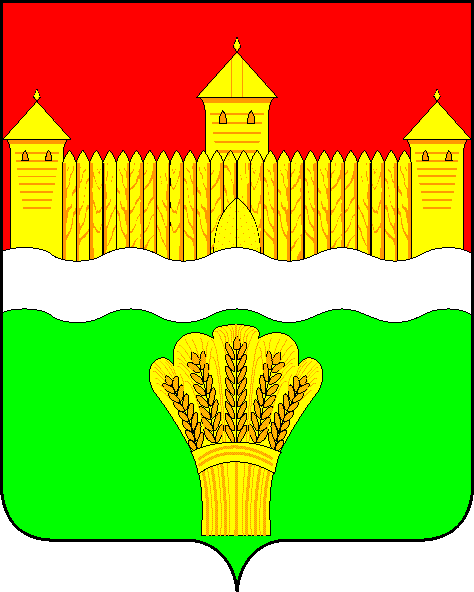 КЕМЕРОВСКАЯ ОБЛАСТЬ - КУЗБАСССОВЕТ НАРОДНЫХ ДЕПУТАТОВКЕМЕРОВСКОГО МУНИЦИПАЛЬНОГО ОКРУГАпервого созываСЕССИЯ № 1РЕШЕНИЕот «24» декабря 2019 г. № 15г. КемеровоО ликвидации администраций сельских поселенийВ соответствии со статьями 61-64.1 Гражданского кодекса РФ, статьей 34 Федерального закона от 06.10.2003 № 131-ФЗ «Об общих принципах организации местного самоуправления в Российской Федерации», статьями 20-22 Федерального закона от 08.08.2001 № 129-ФЗ «О государственной регистрации юридических лиц и индивидуальных предпринимателей», Законом Кемеровской области - Кузбасса от 05.08.2019 № 68-ОЗ «О преобразовании муниципальных образований», Законом Кемеровской области - Кузбасса от 05.08.2019 № 69-ОЗ «О некоторых вопросах, связанных с преобразованием муниципальных образований Кемеровской области в муниципальные округа» Совет народных депутатов Кемеровского муниципального округаРЕШИЛ:1. 	Ликвидировать администрации сельских поселений, учрежденные в форме муниципального казенного учреждения.2. 	Создать Ликвидационные комиссии по ликвидации администраций Арсентьевского, Берегового, Березовского, Елыкаевского, Звездного, Суховского, Щегловского, Ягуновского, Ясногорского сельских поселений и утвердить их составы согласно приложениям 1-9 соответственно к настоящему решению.3. 	Утвердить Типовое положение о Ликвидационной комиссии по ликвидации администрации сельского поселения согласно приложению 10           к настоящему решению.4. 	Утвердить Типовой план мероприятий по ликвидации администрации сельского поселения согласно приложению 11 к настоящему решению.6. 	Ликвидационным комиссиям, указанным в пункте 2 настоящего решения, осуществить в соответствии с законодательством Российской Федерации юридические и организационные мероприятия, связанные с ликвидацией, согласно приложению 11 к настоящему решению.7. 	Направить настоящее решение в территориальный орган уполномоченного федерального органа исполнительной власти, осуществляющего государственную регистрацию юридических лиц, и опубликовать уведомление о ликвидации администраций сельских поселений в журнале «Вестник государственной регистрации».8. 	Опубликовать решение в окружной газете «Заря», разместить решение на официальном сайте Совета народных депутатов Кемеровского муниципального округа в информационно-телекоммуникационной сети «Интернет».9. 	Настоящее решение вступает в силу с момента его подписания.10. 	Контроль за исполнением настоящего решения возложить на Левина Д.Г. - председателя комитета по местному самоуправлению, правопорядку и связям  с общественностью.Председатель Совета народныхдепутатов Кемеровского муниципального округа                                                               В.В. Харланович	И.о. главы района                                                                         М.В. КоляденкоПРИЛОЖЕНИЕ 1к решению Совета народных депутатовКемеровского муниципального округаот «24» декабря 2019 г. № 15СоставЛиквидационной комиссии по ликвидации администрации Арсентьевскогосельского поселения 1. 	Коблова Татьяна Васильевна – член Ликвидационной комиссии;2. 	Микулов Игорь Николаевич – член Ликвидационной комиссии;3. 	Федорова Людмила Александровна – член Ликвидационной комиссии.ПРИЛОЖЕНИЕ 2к решению Совета народных депутатовКемеровского муниципального округаот «24» декабря 2019 г. № 15СоставЛиквидационной комиссии по ликвидации администрации Береговогосельского поселения 1. 	Шаврина Анна Викторовна – член Ликвидационной комиссии;2. 	Шкуратова Ольга Александровна – член Ликвидационной комиссии;3. 	Янченко Евгений Викторович – член Ликвидационной комиссии.ПРИЛОЖЕНИЕ 3к решению Совета народных депутатовКемеровского муниципального округаот «24» декабря 2019 г. № 15СоставЛиквидационной комиссии по ликвидации администрации Березовскогосельского поселения 1. 	Мосунова Наталья Александровна – член Ликвидационной комиссии;2. 	Телегина Евгения Юрьевна – член Ликвидационной комиссии;3. 	Цевенко Анна Анатольевна – член Ликвидационной комиссии.ПРИЛОЖЕНИЕ 4к решению Совета народных депутатовКемеровского муниципального округаот «24» декабря 2019 г. № 15СоставЛиквидационной комиссии по ликвидации администрации Елыкаевскогосельского поселения 1. 	Заболотникова Елена Валерьевна – член Ликвидационной комиссии;2. 	Мишина Галина Владимировна – член Ликвидационной комиссии;3. 	Туранова Ольга Владимировна – член Ликвидационной комиссии.ПРИЛОЖЕНИЕ 5к решению Совета народных депутатовКемеровского муниципального округаот «24» декабря 2019 г. № 15СоставЛиквидационной комиссии по ликвидации администрации Звездногосельского поселения 1. 	Жмакина Татьяна Александровна – член Ликвидационной комиссии;2. 	Савина Наталья Валентиновна – член Ликвидационной комиссии;3. 	Шамилова Екатерина Владимировна – член Ликвидационной комиссии.ПРИЛОЖЕНИЕ 6к решению Совета народных депутатовКемеровского муниципального округаот «24» декабря 2019 г. № 15СоставЛиквидационной комиссии по ликвидации администрации Суховскогосельского поселения 1. 	Гостева Нина Михайловна – член Ликвидационной комиссии;2. 	Мецлав Нина Михайловна – член Ликвидационной комиссии;3. 	Талачева Юлия Геннадьевна – член Ликвидационной комиссии.ПРИЛОЖЕНИЕ 7к решению Совета народных депутатовКемеровского муниципального округаот «24» декабря 2019 г. № 15СоставЛиквидационной комиссии по ликвидации администрации Щегловскогосельского поселения 1. 	Виноградова Любовь Ивановна – член Ликвидационной комиссии;2. 	Гайзер Альбина Робертовна – член Ликвидационной комиссии;3. 	Панова Елена Владимировна – член Ликвидационной комиссии;4. 	Петкова Наталья Михайловна – член Ликвидационной Комиссии.ПРИЛОЖЕНИЕ 8к решению Совета народных депутатовКемеровского муниципального округаот «24» декабря 2019 г. № 15СоставЛиквидационной комиссии по ликвидации администрации Ягуновскогосельского поселения 1. 	Глотова Марина Анатольевна – член Ликвидационной комиссии;2. 	Ершова Надежда Еремеевна – член Ликвидационной комиссии;3. 	Журбина Маргарита Леонидовна – член Ликвидационной комиссии;4. 	Соболева Ирина Геннадьевна – член Ликвидационной комиссии.ПРИЛОЖЕНИЕ 9к решению Совета народных депутатовКемеровского муниципального округаот «24» декабря 2019 г. № 15СоставЛиквидационной комиссии по ликвидации администрации Ясногорскогосельского поселения 1. 	Гамеза Николай Олегович – член Ликвидационной комиссии;2. 	Симаков Иван Владимирович – член Ликвидационной комиссии;3. 	Шарипова Алина Гарифьяновна – член Ликвидационной комиссии.Приложение 10к решению Совета народных депутатовКемеровского муниципального округаот «24» декабря 2019 г. № 15Типовое положениео Ликвидационной комиссии по ликвидации администрации сельского поселенияI. Общие положения1. Настоящее Типовое положение о Ликвидационной комиссии по ликвидации администрации сельского поселения (далее соответственно – Положение, Комиссия, Администрация), определяет порядок формирования, статус, состав, функции и полномочия Комиссии, порядок созыва и проведения заседаний Комиссии, порядок принятия и оформления решений Комиссии.II. Формирование Комиссии2. Состав Комиссии утверждается решением Совета народных депутатов Кемеровского муниципального округа. При необходимости в процессе проведения ликвидационных мероприятий по представлению председателя Комиссии в состав Комиссии вносятся изменения.Комиссия вправе привлечь к участию в ликвидационных мероприятиях либо передать часть своих полномочий любому лицу на основании заключенного с таким лицом письменного соглашения. Председатель, заместитель председателя и секретарь Комиссии избираются на первом заседании Комиссии из числа ее членов. 3. Целью создания Комиссии является осуществление мероприятий, предусмотренных Типовым планом мероприятий по ликвидации администрации сельского поселения, связанных с ликвидацией Администрации. При этом сроки осуществления мероприятий и ответственные лица за исполнение мероприятий определяются Комиссией самостоятельно на заседаниях с учетом общих требований действующего законодательства. 4. С момента создания Комиссии к ней переходят все полномочия, связанные с обеспечением деятельности Администрации в период их ликвидации.5. Задачами Комиссии является завершение деятельности Администрации.6. Комиссия от имени ликвидируемой Администрации выступает в суде.7. В своей деятельности Комиссия руководствуется законодательством Российской Федерации, настоящим Положением и другими правовыми актами.III. Полномочия и функции Комиссии8. Комиссия помещает в органах печати, в которых публикуются данные о регистрации юридического лица, сообщение о ликвидации Администрации, порядке и сроках предъявления требований кредиторами.Срок для предъявления требований кредиторами не может быть менее двух месяцев со дня опубликования сообщения о ликвидации Администрации.9. Комиссия принимает меры к выявлению кредиторов и получению дебиторской задолженности, а также в письменной форме уведомляет кредиторов о ликвидации Администрации.10. По окончании срока для предъявления требований кредиторами Комиссия составляет промежуточный ликвидационный баланс администрации сельского поселения, который содержит сведения о составе имущества ликвидируемой Администрации, предъявленных кредиторами требованиях, а также результатах их рассмотрения.11. Промежуточный ликвидационный баланс Администрации утверждается Советом народных депутатов Кемеровского муниципального округа.12. Выплаты кредиторам ликвидируемой Администрации денежных сумм производятся Комиссией в соответствии с соответствующим промежуточным ликвидационным балансом, начиная со дня его утверждения (за исключением кредиторов третьей и четвертой очереди) в следующей очередности:1) в первую очередь удовлетворяются требования граждан, перед которыми Администрация несет ответственность за причинение вреда жизни или здоровью, путем капитализации соответствующих повременных платежей, а также по требованиям о компенсации морального вреда;2) во вторую очередь производятся расчеты по выплате выходных пособий и оплате труда лиц, работающих или работавших по трудовому договору, и по выплате вознаграждений по авторским договорам;3) в третью очередь производятся расчеты по обязательным платежам в бюджет и во внебюджетные фонды;4) в четвертую очередь производятся расчеты с другими кредиторами.Выплата денежных сумм кредиторам третьей и четвертой очереди производится по истечении месяца со дня утверждения промежуточного ликвидационного баланса.13. Требования кредиторов каждой очереди удовлетворяются после полного удовлетворения требований кредиторов предыдущей очереди, за исключением требований кредиторов по обязательствам, обеспеченным залогом имущества Администрации.14. При недостаточности имущества ликвидируемой Администрации оно распределяется между кредиторами соответствующей очереди пропорционально суммам требований, подлежащих удовлетворению, если иное не установлено законом.15. В случае отказа Комиссии в удовлетворении требований кредитора либо уклонения от их рассмотрения кредитор вправе до утверждения ликвидационного баланса Администрации обратиться в суд с иском к Комиссии. По решению суда требования кредитора могут быть удовлетворены за счет оставшегося имущества ликвидируемой Администрации.16. Требования кредитора, заявленные после истечения срока, установленного Комиссией для их предъявления, удовлетворяются из имущества ликвидируемой Администрации, оставшегося после удовлетворения требований кредиторов, заявленных в срок.17. Обязательства Администрации перед кредиторами, требования которых не удовлетворены из-за недостаточности имущества ликвидируемой Администрации, исполняются администрацией Кемеровского муниципального округа в силу правопреемства в соответствии с частью 5 статьи 34 Федерального закона от 06.10.2003 № 131-ФЗ «Об общих принципах организации местного самоуправления в Российской Федерации».18. После завершения расчетов с кредиторами Комиссия составляет ликвидационный баланс Администрации, который утверждается Советом народных депутатов Кемеровского муниципального округа.19. Оставшееся после завершения расчетов с кредиторами имущество ликвидируемой Администрации передается в казну муниципального образования «Кемеровский муниципальный округ Кемеровской области – Кузбасса».20. Ликвидация Администрации как юридическое лицо считается завершенной, а Администрация - прекратившая существование после внесения об этом записей в Единый государственный реестр юридических лиц.IV. Порядок работы Комиссии21. Комиссия решает все вопросы на своих заседаниях, собираемых по мере необходимости. Решения Комиссии оформляются протоколами, которые подписываются всеми присутствующими на заседании членами.22. На заседаниях Комиссии ведется протокол.23. Все заседания Комиссии проводятся в очной форме.24. Председатель Комиссии:- созывает и проводит ее заседания;- организует текущую работу Комиссии;- без доверенности действует от ее имени.25. В период временного отсутствия председателя Комиссии или по его поручению заместитель председателя Комиссии исполняет его полномочия и функции.26. Секретарь Комиссии:- ведет протоколы ее заседаний;- доводит до адресатов решения Комиссии.27. При решении вопросов каждый член Комиссии обладает одним голосом. Решения Комиссии утверждаются простым большинством голосов присутствующих на заседании членов Комиссии. При равенстве голосов голос председателя Комиссии является решающим.28. Документы, исходящие от имени Комиссии, подписываются ее председателем.Приложение 11к решению Совета народных депутатовКемеровского муниципального округаот «24» декабря 2019 г. № 15Типовой план мероприятий по ликвидации администрации сельского поселения№п/пМероприятия1.Уведомление регистрирующего органа о ликвидации администрации сельского поселения, и о формировании Ликвидационной комиссии                             (далее соответственно – Администрация, Комиссия)2.Помещение в журнале «Вестник государственной регистрации» публикации о ликвидации Администрации, и о порядке и сроке заявления требований их кредиторами3.Направление в территориальный отдел № _ УФК по Кемеровской области, обслуживающий Администрацию, заявления о прекращении списания средств со счетов Администрации без согласия Ликвидационной комиссии (в случае наличия счетов)4.Уведомление территориальных отделов Управления пенсионного фонда Российской Федерации о том, что Администрация находится в процессе ликвидации5.Уведомление регионального отделения ФСС Российской Федерации о том, что Администрация находится в процессе ликвидации6.Осуществление инвентаризации имущества Администрации7.Уведомление службы занятости о ликвидации Администрации и увольнении работников 8.Работа с кредиторской и дебиторской задолженностью для составления промежуточного ликвидационного баланса Администрации9.Составление промежуточного ликвидационного баланса Администрации и направление его в Совет народных депутатов Кемеровского муниципального округа для утверждения10.Расчеты с кредиторами и дебиторами Администрации11.Увольнение работников ликвидируемой Администрации12.Передача архивных документов ликвидируемой Администрации в архив администрации Кемеровского муниципального округа13.Утверждение ликвидационного баланса Администрации14.Предоставление в регистрирующий орган комплекта документов о ликвидации юридического лица - Администрации, в том числе утвержденный ликвидационный баланс15.Внесение записи в ЕГРЮЛ о ликвидации Администрации как юридического лица